                                       Report It Photo 5 Report It Photo 4 Report It Photo 3 Report It Photo 2 Report It Photo 1 Map  20/02/201908:2720/02/2019Legal Mailbox AccountLEGALINF04                                 fazeela.karim@lancashire.gov.uk          OL11 2YQ   Rochdale33 Croydon Avenue Fazeela KarimKarimFazeelaFKARIMMRS         SERH     Fazeela KarimLC00030608:2720/02/2019 PublicPUBLClaimsCLAM20 Day ResponseENew Claim RequestCL0100157822Information for Highway Claimants Please retain for your informationIntroductionThe county council as Highway Authority is responsible for just over 4,375 miles or 7,000 km of highway across the county.The Highways Agency, not the county council, is responsible for the maintenance of trunk roads and motorways; the A56 (between the M65 and the M66),A585 (From M55 to Fleetwood) and M6, M55, M58, M61,M65 (Junctions 1 to 10).  The county council is responsible for all other roads.Before making a claim, please consider the following information which explains some of the legal background to highway maintenance and the law which relates to it.DutiesSection 41 of the Highways Act 1980 requires the Highway Authority, which is the county council, to maintain all highways for which it has a responsibility.  In order to fulfil this responsibility a programme of inspection is in place.  Each road and footway is the subject of inspection, the frequency of which depends upon the classification, or status, of the road or footway (how busy the road or footway is). When a defect, or fault, is identified on an inspection, any necessary repairs are carried out within set timescales.  Defects reported by members of the public are treated in the same way.Claims and the LawUnder Section 58 of the Highways Act 1980 provides the county council with a "special defence" to claims for damage or injury arising from the condition of the highway, if it can show it has taken reasonable steps to maintain the highway.  In order to be successful a claimant will need to show that the section of highway in question has not been maintained properly, according to its status and was therefore unsafe.   A claimant must also show that this was the cause of the incident and that a loss or injury has been sustained. The county council will not have to pay compensation if it can show that it has carried out inspections and repairs as planned and reported, satisfying the requirements of Section 58.  Please be aware that defects can develop very quickly particularly in the carriageway.  The presence of a defect does not necessarily mean the Council is liable.   If a claim arises from a defect that is subsequently repaired, this does not imply an acceptance of liability on the part of the Council. Although unfortunately incidents do occur very few are actually attributable to the negligence of the county council.  The majority of the claims brought against the county council are successfully defended. Making a claim If, after consideration of the legal principles, a claim is to be submitted there is a set process that applies. A claimant must supply, in writing, full details of the incident.  For ease of reply a questionnaire is attached.  The claimant may be asked to attend a site meeting in order to identify correctly the accident location or its circumstances.The procedureClaims will be dealt with in accordance with the Civil Procedure Rules 1998, which is the legal framework that governs claims of this kind.A letter acknowledging receipt of the written claim will be sent to the claimant within 21 days.   The claim will be thoroughly investigated and within 90 days of the date of the acknowledgement letter a decision on liability will be given.  The county council will either accept the claim or produce sufficient evidence to refute it.There are some cases where the county council is not responsible for the location or type of works being undertaken; if that is the case the Claimant will be informed accordingly.This procedure will be followed whether the claim is handled by the county council; its insurers or their representatives.Fraud statementIt is an offence to make a fraudulent claim for compensation or to exaggerate one.  The county council has a duty to protect public funds and may use the information provided for the detection and prevention of fraud.  It may also share information with other bodies responsible for auditing or administering public funds for these purposes.Contacts To report a defect on the highway, report it online at www.lancashire.gov.uk/ or to request a highway incident report form please contact: Lancashire County Council on 0300 123 6780 Please submit a claims questionnaire to the County Secretary and Solicitor's Group at the address provided on the questionnaire.Once the questionnaire is received you will receive an acknowledgement confirming details of the claims handler who will be investigating your claim.LANCASHIRE COUNTY COUNCIL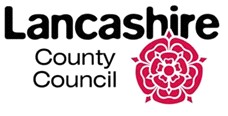 THIRD PARTY DAMAGES, PERSONAL INJURIES OR LOSSDUE TO A HIGHWAY INCIDENTOur Ref: QuestionnaireThe purpose of this document is to enable you to provide all the relevant information concerning your loss or injury sustained in your alleged highway incident.It is important that all questions are answered as fully as possible and that all accompanying information, which is requested, is supplied. Insufficient information may delay the processing of your case. You must give sufficient details to allow the precise location of the incident to be identified. Your case will then be referred to the Litigation Team.Please complete the form clearly using block capitals if necessary.  Where a question is not applicable write “N/A”Please ensure that you sign and date the form on the last page.SECTION A - PERSONAL DETAILSFull name……………………………………………………………………………. Address……………………………………………………………………………………………………………………………………………………………………………………………………………………………………………………………………Post Code ……………………….Telephone No.s Home: ………………………………………………………....Mobile: ……………………………………………………......Email Address .................................................................................................Date of birth…………………………………………………………………………Are you registered for VAT? 		YES/NONational insurance Number……………………………………………………..If hospital was attended for treatment please supply: Address of Hospital.…………………………………………………………………………………………SECTION B - DETAILS OF THE INCIDENTB1.	Date and time of the incidentB2.	Name of the road where the incident occurred.………………………….(Please state the direction of travel)…………………………………… B3.	Name of the Town, Parish  ………………………………….B4.	Please provide photographs clearly showing the nature and location of the alleged defect in relation to other recognisable landmarks e.g. lighting columns/property numbers etcB5.	Please provide below, a sketch/plan of the area showing the exact location of the incident, together with street names and house numbers and street lamp column numbers, as appropriate.B6.	Please provide a description of weather conditions at the time. B7.	Please confirm how often you typically use the section of highway in question SKETCH PLANB8.	Please explain fully how the incident occurred ORIf the incident only involves damage to a motor vehicle, please go straight to Section D……………………………………………………………………………………………………………………………………………………………………………………………………………………………………………………………………………………………………………………………………………………………………………………………………………………………………………………………………………………………………………………………………………………………………………………………………………………………………………………………………………………………………………………………………………………………………………………………………………………………………………………………………………………………………………………………………………………………………………………………………………………………………………………………………………………………………………………………………………………………………………………………………………………………………………………………………………………………………………………………………………………………………………………………………………………………………………………………………………………………………………………………………………………………………………………………………………………………………………………………………………………………………………………………………………………………………………………………………………………………………………………………………………………………………………………………………………………………………………………………………………………………………………………………………………………………………………………………………………………………………………………………………………………………………………………………………………………………………………………………………………………………………………………………………………………………………………………………………………...……………………………………………………………………………………………………………………………………………………………………………………………………………………………………………………………………………………………………………………………………………………………………………………………………………………………………………………………………………………………………………………………………………………………………………………………………………………………..……………………………………………………………………………………………………………………………………………………………………………………………………………………………………………………………………………………………………………………………………………………………………………………………………………………………………………………………………………………………………………………………………………………………………………………………………………………………………………………………………………………………………………………………………………………………………………………………………………………………………………………………………………………………………………………………………………………………………………………………………………………………………… (Continue on a separate sheet if necessary)SECTION C – DETAILS OF YOUR INJURIES OR LOSSPlease provide details of:C1	Your injuries………………………………………………………………….………………………………………………………………………………… C2	Any financial losses………………………………………………………….………………………………………………………………………………… C3	Loss or damage to property…………………………………………….…..…………………………………………………………………………………C4	The names and addresses of any witnesses.………………………………………………………………………………………………………………………………………………………………………………………………………………………………………………………………………………SECTION D - DAMAGE TO MOTOR VEHICLESD1	Date and time of incidentD2	Make of vehicle………………………………..……………………………. D3	Model. ..…………….………………………………………………………… D4	Year of manufacture.……………………………………………………….. D5	Registration No. …………………………………………………………..…Please supply:D6	A copy of the insurance certificate for the vehicle.D7	A copy of a valid test certificate (MoT) for the vehicle, if applicable.D8	A copy of the driver’s full driving licence. D9	A copy of the v5 Vehicle Registration document.These details are required by the Highway Authority to ensure that only those drivers entitled to use the highway may do soSECTION D (continued) – Damage to Motor vehicles only.D10	Please explain fully how the incident occurred.……………………………………………………………………………………………………………………………………………………………………………………………………………………………………………………………………………………………………………………………………………………………………………………………………………………………………………………………………………………………………………………………………………………………………………………………………………………………………………………………………………………………………………………………………………………………………………………………………………………………………………………………………………………..………………………………………………….………………………………………………………………………………………………………………………………………………………………………………………………………………………………………………………………………………………………………………………………………………………………………………………………………………………………………………………………………………………………………………………………………………………………………………………………………………………………………………………………………………………………………………………………………………………………………………………………………………………………………………………………………………………………………………………………………………………………………………………………………………………………………………………………………………………………………………………………………………………………………………………………………………………………………………………………………………………………………………………………………………………………………………………………………………………………………………………………………………………………………………………………………………………………………………………………………………………………………………………………………………………………………………………………………………………………………………………………………………………………………………………………………………………………………………………………………………………………………………………………………………………………………………………………………………………………………………………………………………………………………………………………………………………………………………………………………………………………………………………………………………………………………………………………………………………………………………………………………………………………………………………………………………………………………………………………………………………………………………………………………………………………………………………………………………………………………………………………………………………………………………………………………………………………………………………………………………………………………………………………………………………………………………………………………………………………………………………………………………………………………………………………………… (Continue on a separate sheet if necessary)D11	State the nature of the damage (if a tyre or exhaust was damaged please state the age and approximate number of miles the tyre or exhaust had completed at the time of the incident.)………………………………………………………………………………………………………………………………………………………………………………………………………………………………………………………………………………………………………………………………………………………………………… D12	Please provide a copy of the repair invoice. In the event that repairs are yet to be carried out please provide TWO estimates for the cost of the repairsD13	If you are not the owner of the vehicle, please give the owner’s name and address.……………………………………………………………………………………………………………………………………………………………………………………D14	If the vehicle was not being driven by you at the time, please give the name and address of the driver.……………………………………………………………………………………………………………………………………………………………………………………D15	Please give the name and addresses of any passengers.……………………………………………………………………………………………………………………………………………………………………………………D16	If any passenger sustained injury, please give details.………………………………………………………………………………………………………………………………………………………………………………………………………………………………………………………………………………D17	Name and address of your insurance company.………………………………………………………………………………………………………………………………………………………………………………………………………………………………………………………………………………Policy No………………………………………………………………………......... Type of insurance cover (eg. comprehensive/third party)…………………........SECTION E - DAMAGE TO HOUSE OR BUILDINGSE1	What is the cause of the damage?…………………………………………………………………………………………E2	When was the damage first observed?…………………………………………………………………………………………E3	Are you the owner of the property?	Y/N* If not please give the owner’s name and address.…………………………………………………………………………………………………………………………………………………………………………………… E4	Please enclose a repair estimate or invoice.E5	Have you informed the insurers of the building about this matter? If so please give their name, address and policy number.…………………………………………………………………………………………………………………………………………………………………………………… E6	Please supply photographs of the damage.	Enclosed/ To followE7	Please provide a sketch plan showing the location of the damage.(* Please delete as applicable) Name (print)…………………………………………………………………………...Signature……………………………………….. Date………………………………. When completed please return to:Legal and Democratic ServicesLitigation SectionP O Box 78County Hall Preston PR1 8XJor send via email to: mailto:Highways.Claims@lancashire.gov.ukPlease note that the completion of this form does not guarantee that any payment will be made to you. It is merely to establish the facts of your case to permit a thorough investigation to take place.Also: Please be aware that this authority is under a duty to protect the public funds it administers and to this end may use the information you have provided as part of this claim for the prevention and detection of fraud. It may also share this information with other bodies responsible for auditing or administering public funds for these purposes.For further information, see www.lancashire.gov.uk/nfi